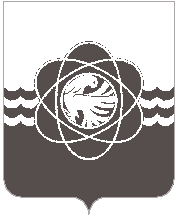 9 сессии пятого созываот 21.02.2020  № 68О предоставлении объектов электроснабжения в безвозмездное пользованиеВ соответствии с п. 7.2. раздела 7 Положения о порядке владения, пользования и распоряжения муниципальным имуществом муниципального образования «город Десногорск» Смоленской области, утвержденного решением Десногорского городского Совета от 24.04.2012 № 620, рассмотрев предложения Администрации муниципального образования «город  Десногорск» Смоленской области, учитывая рекомендации  постоянной депутатской комиссии планово-бюджетной, по налогам, финансам и инвестиционной деятельности, Десногорский городской СоветР Е Ш И Л:1. Предоставить в безвозмездное пользование объекты электроснабжения: протяженность трассы воздушных линий 1651,0 м., протяженность трассы подземных кабельных линий ., количество опор 60 шт., находящиеся в собственности муниципального образования «город Десногорск» Смоленской области, Дачному потребительскому кооперативу «Черемушка» с  сроком на 3 года. 2. Настоящее решение вступает в силу  после опубликования в газете «Десна».Председатель Десногорского городского Совета                             А.А. Терлецкий    Глава   муниципального        образования    «город Десногорск» Смоленской области                                                А.Н. Шубин